Семья – это важно!Семья – это счастье, любовь и удача, Семья – это летом поездки на дачу.Семья – это праздник, семейные даты,Подарки, покупки, приятные траты.Рождение детей, первый шаг, первый лепет,Мечты о хорошем, волнение и трепет.Семья- это труд, друг о друге забота,Семья – это много домашней работы.Семья – это важно!Семья – это сложно!Но счастливо жить одному невозможно!Всегда будьте вместе, любовь берегите, Обиды и ссоры подальше гоните, Хочу, чтоб про вас говорили друзья : Какая хорошая Ваша семья!Здоровья вам и вашим близким!25 июня 2020 года в детском саду прошел День семьи.Ребята из первой дежурной группы коллективную работу: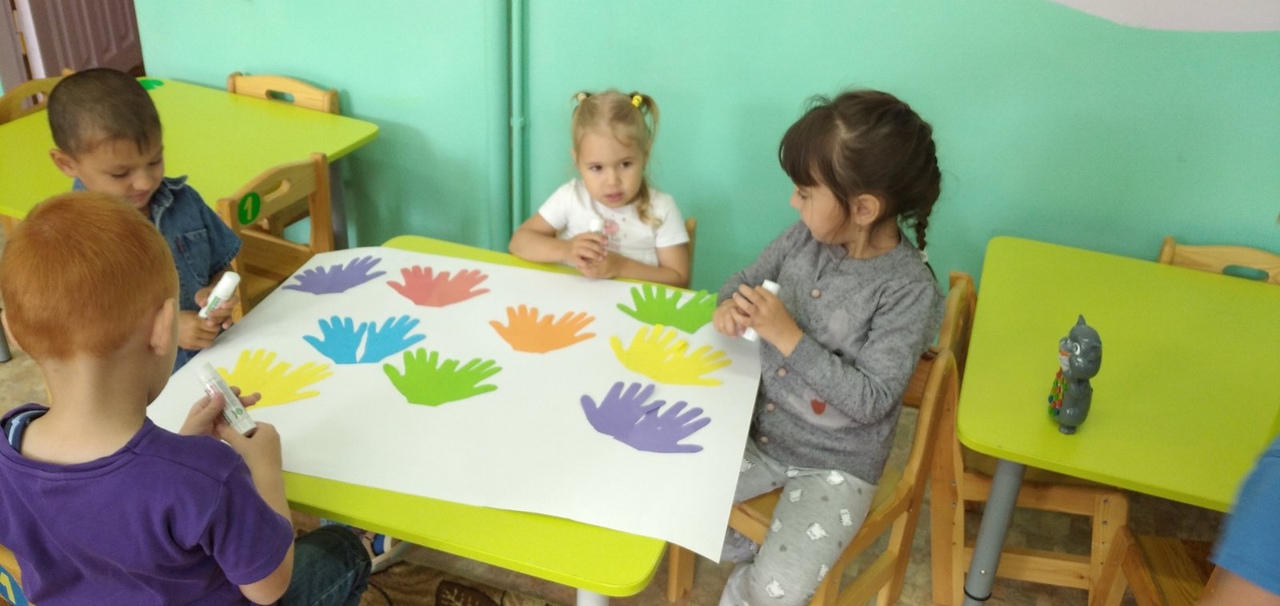 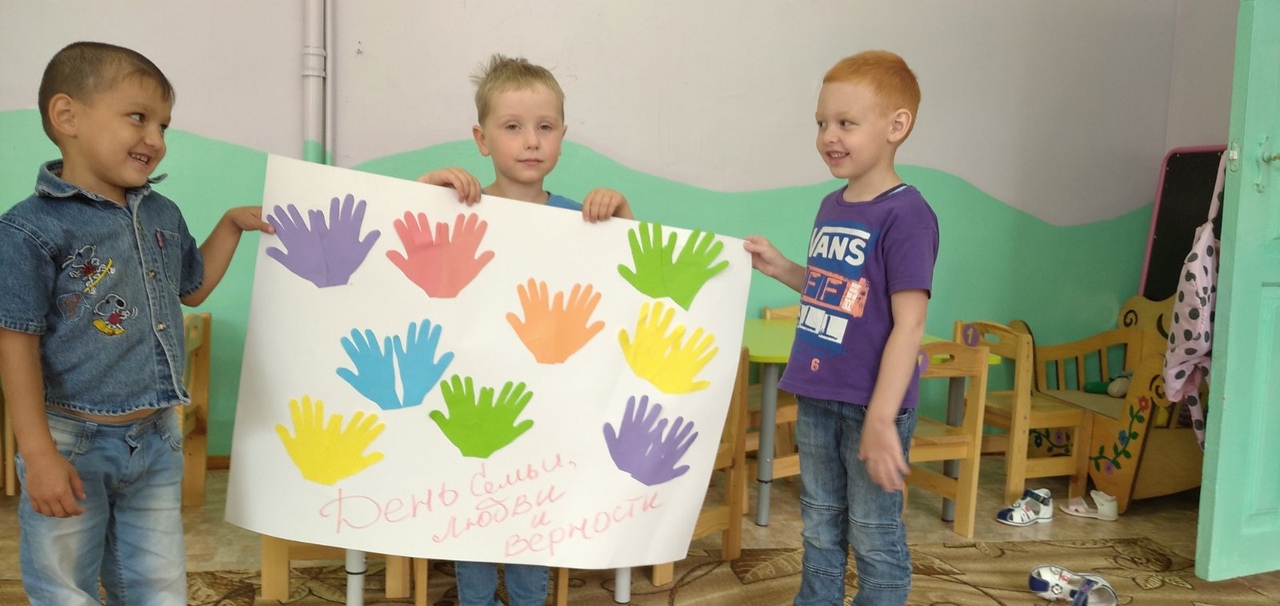              Ребята из второй дежурной группы, сделали поделки: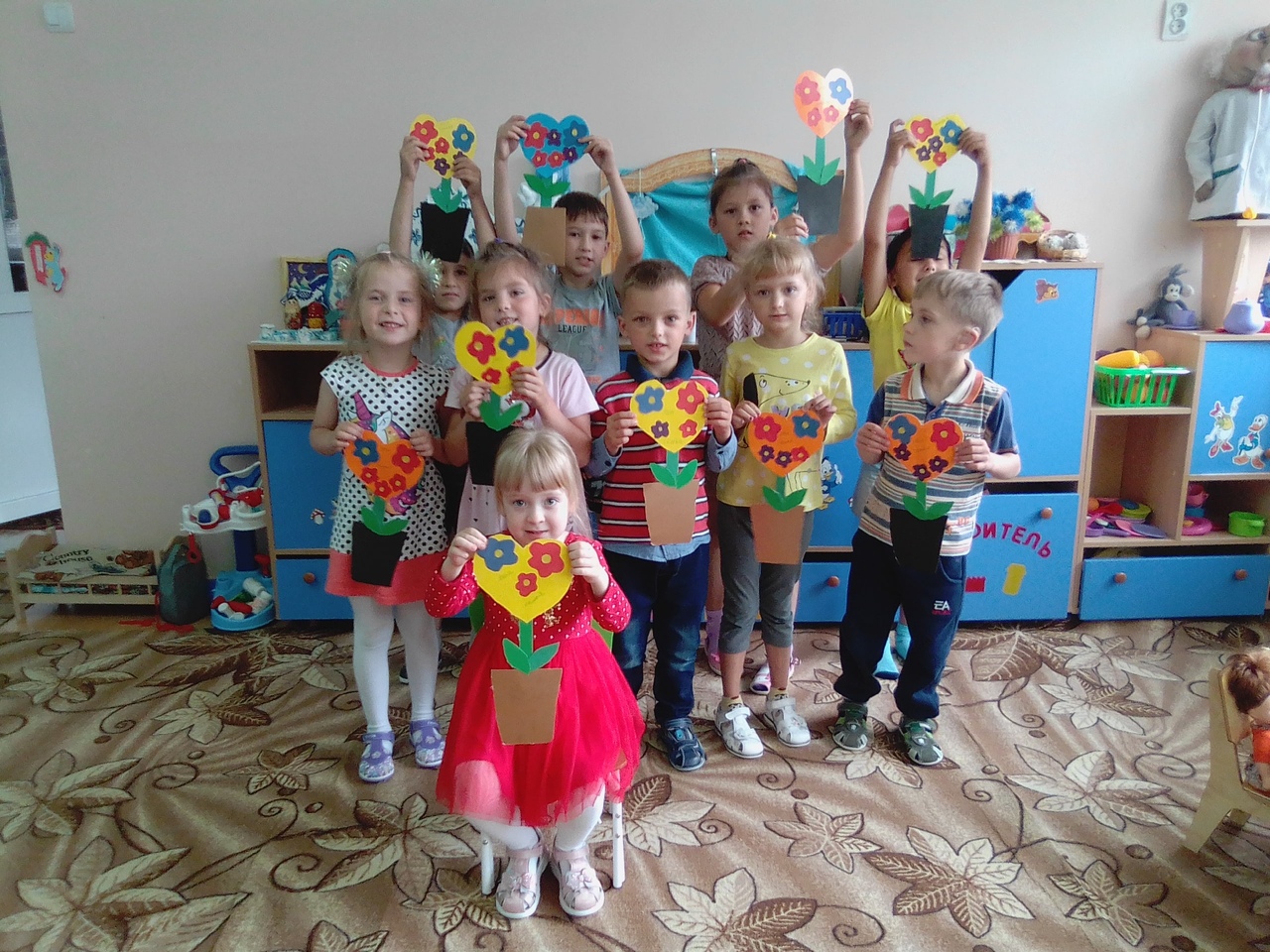 
Старший воспитатель: Ярцева А. А.